16.07.2021Установлен фонарь Ул.Ленина, 27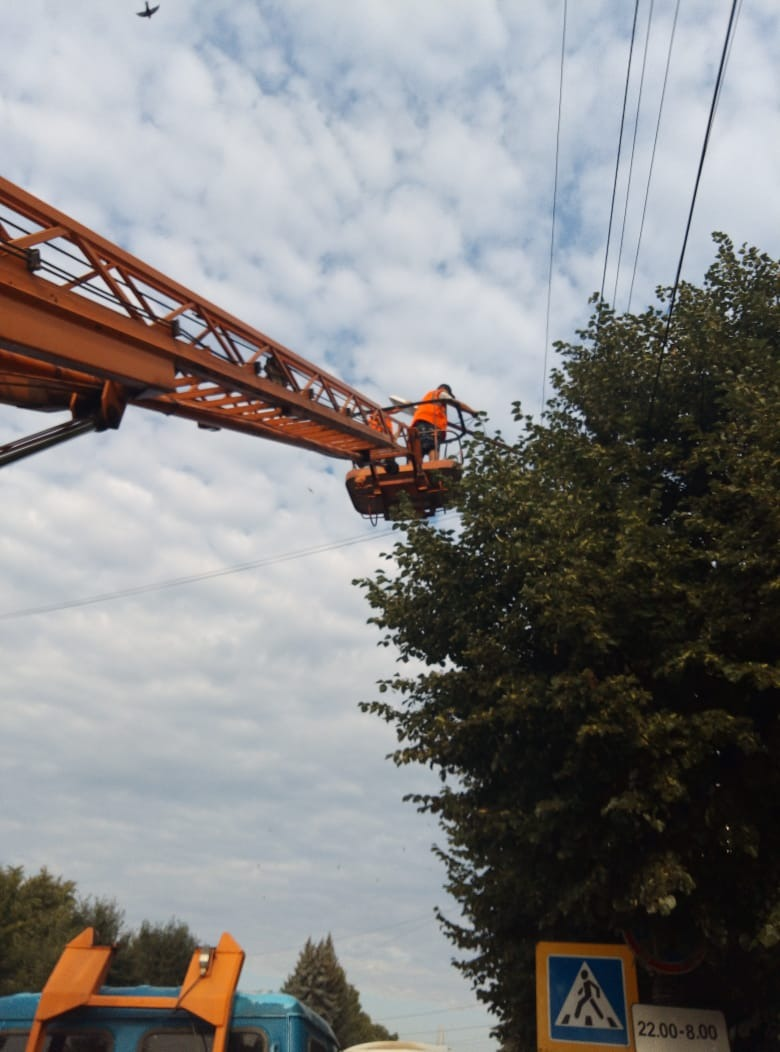 Замена фотореле на уличное освещениеУл.Мичурина, 1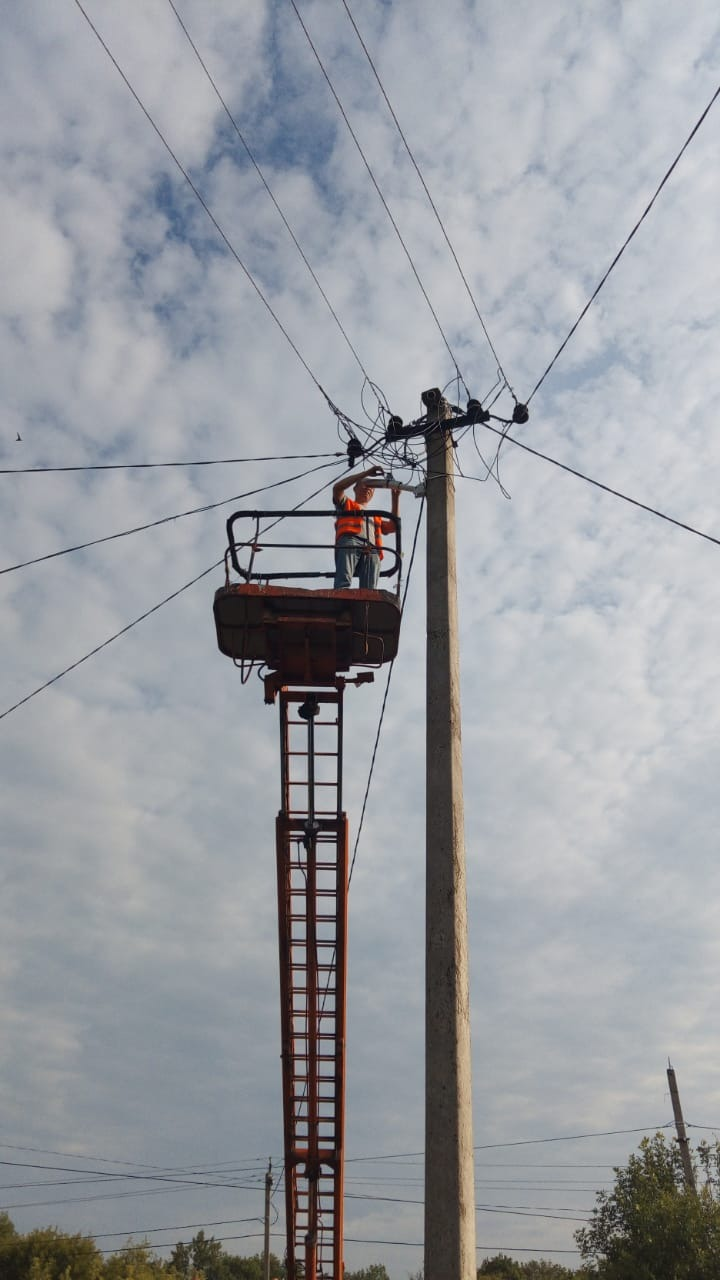 Ул.Октябрьская, 73 б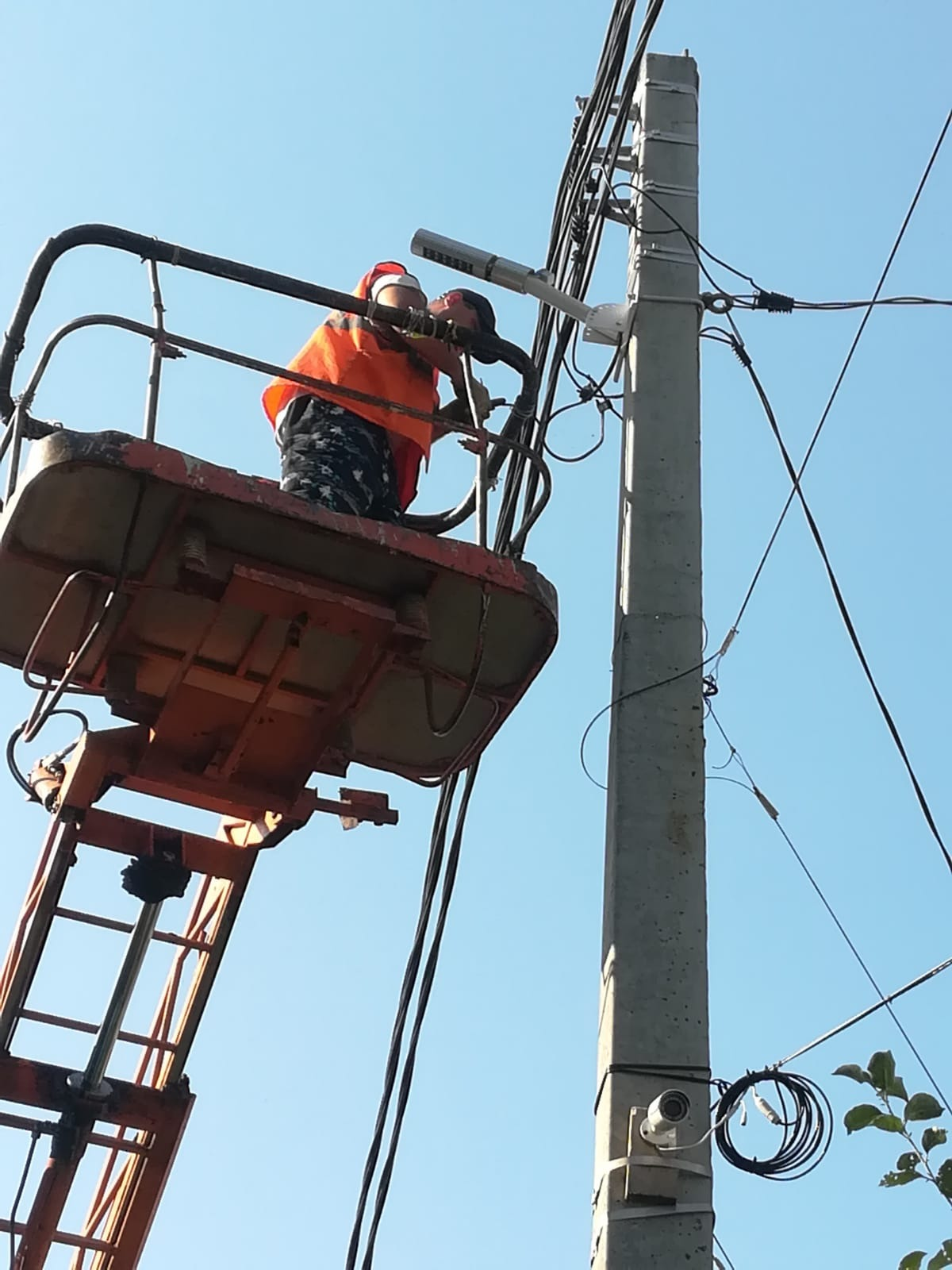 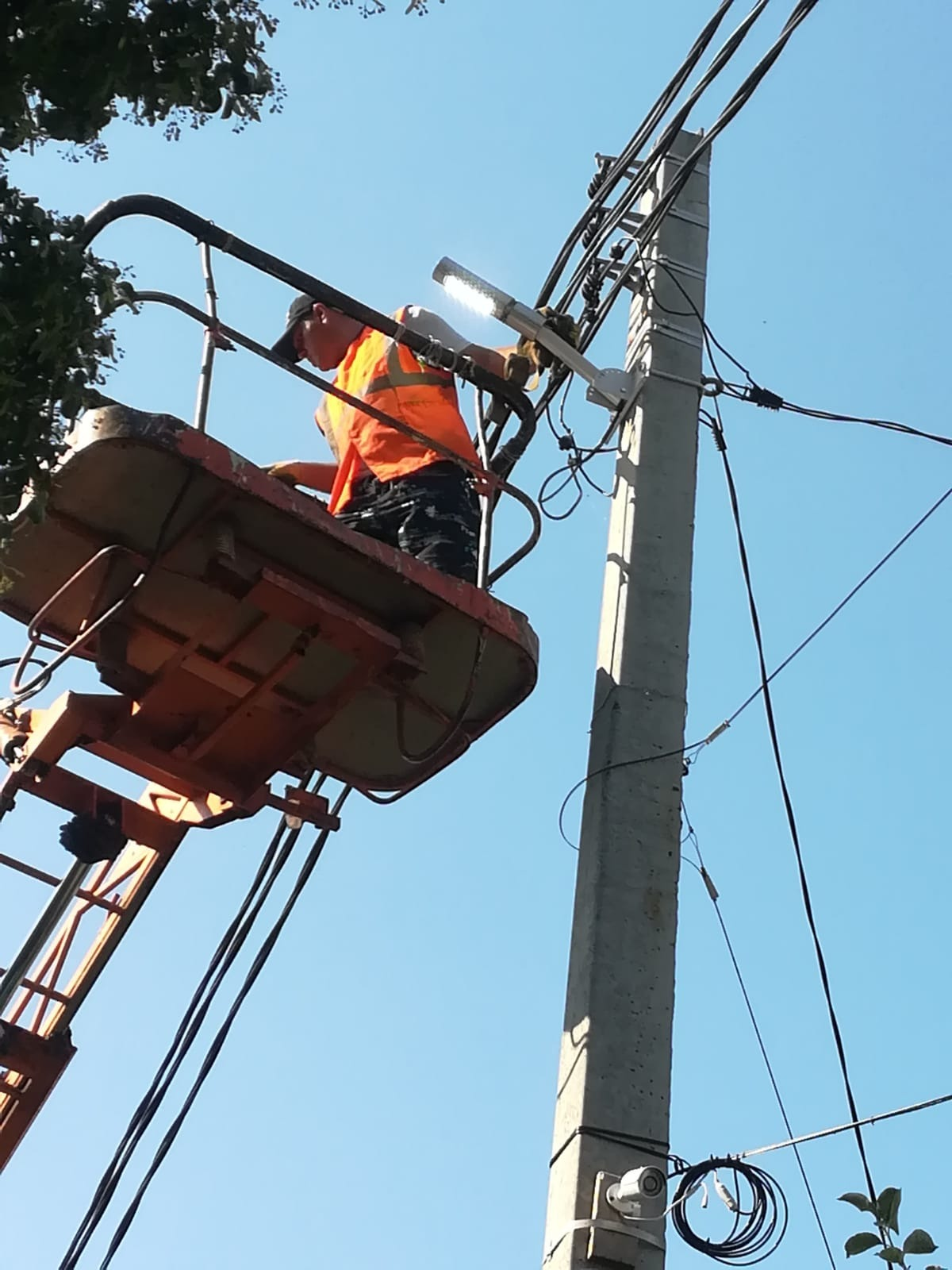 Ул.Зелена,123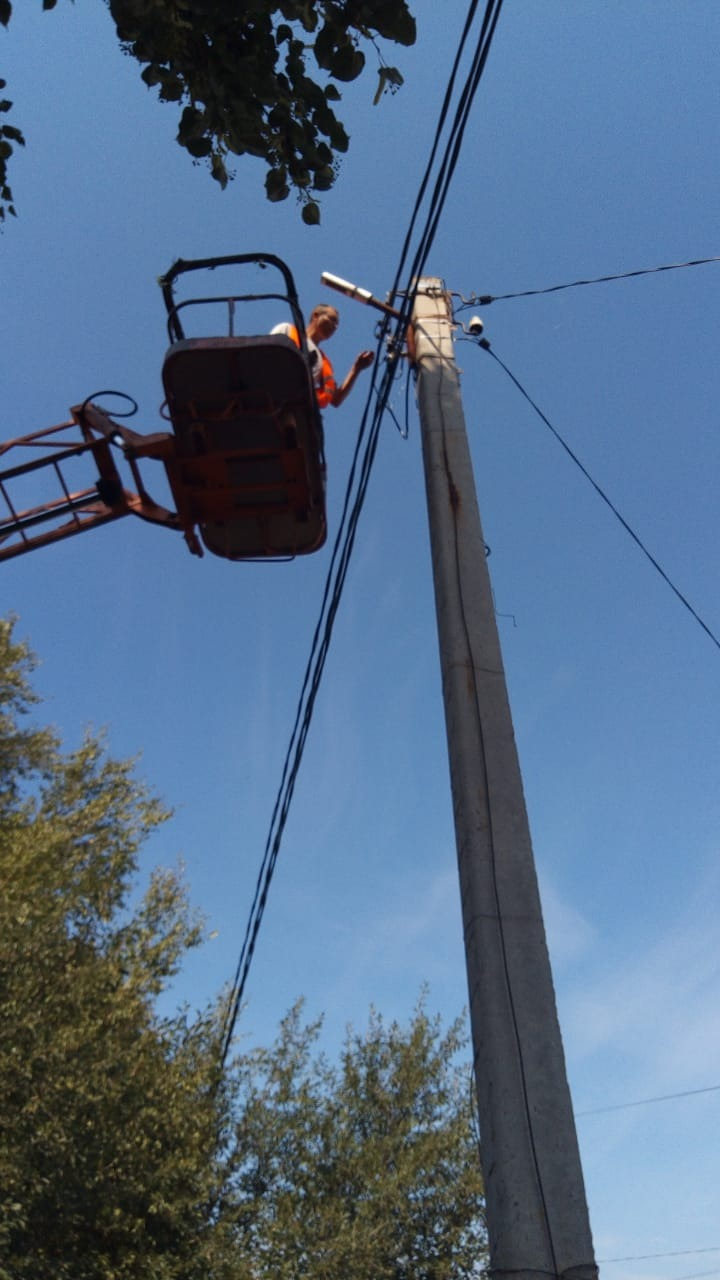 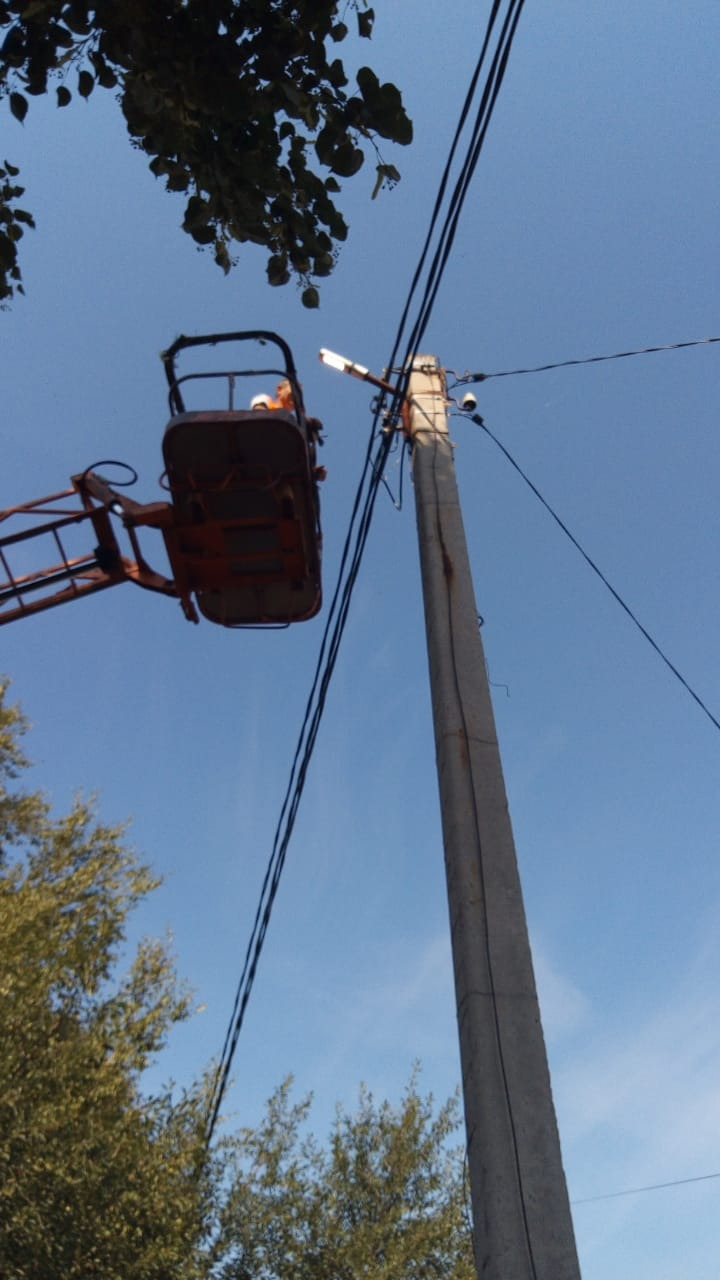 Ул.Красноармейская, 1Замена фотореле, провода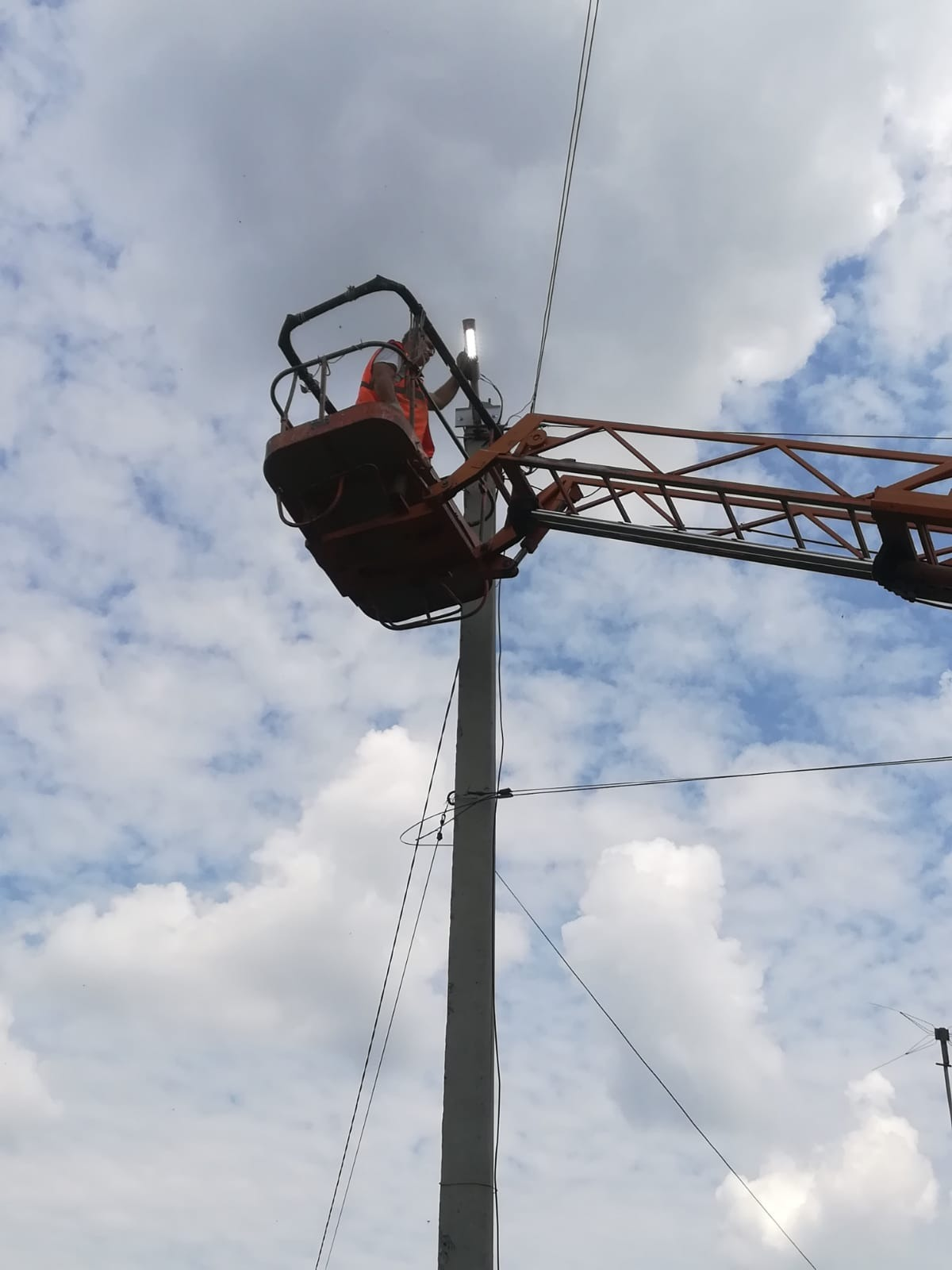 Ул.Советская, 7-8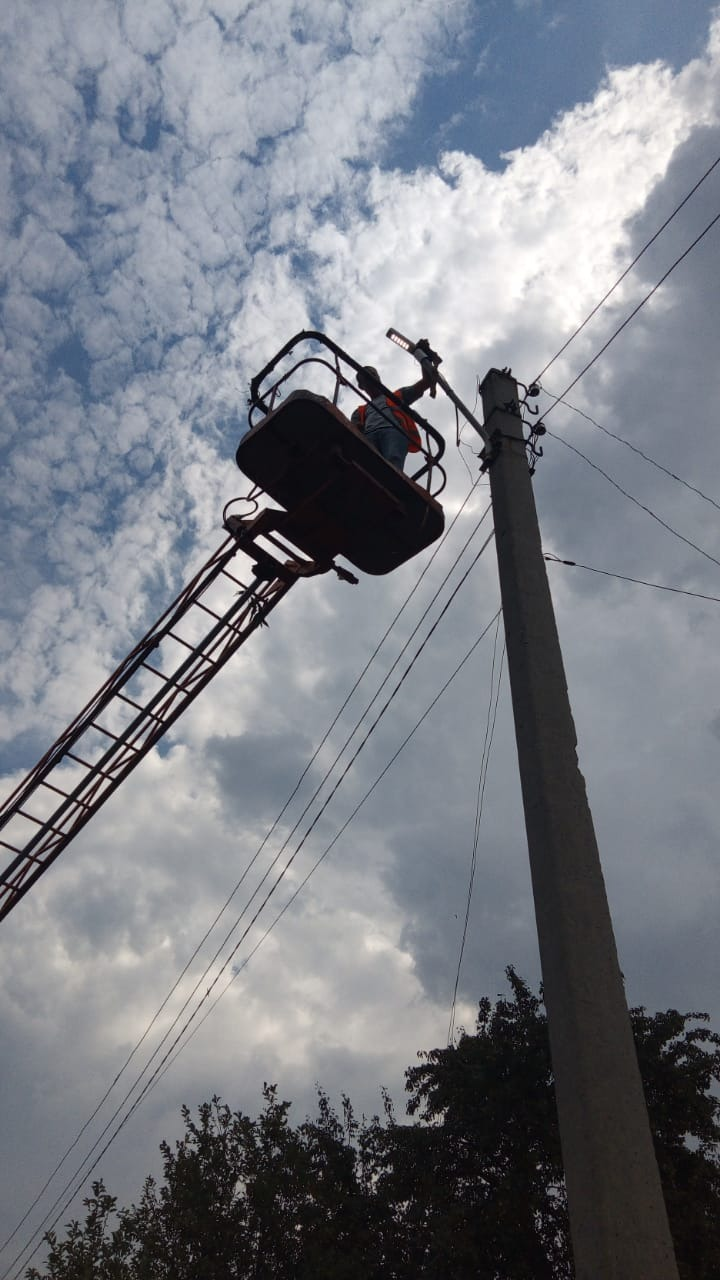 